上海城开青新房地产开发有限公司信息主动公开目录企业基本信息——企业概况：企业名称：上海城开青新房地产开发有限公司企业类型：有限责任公司（外资投资企业法人独资）成立日期：2021年11月02日注册资本：10000万元整住所：上海市青浦区华新镇华腾路1288号1幢企业基本信息——历史沿革上海城开青新房地产开发有限公司成立于2021年11月，由上实城开旗下上海城开晶享置业有限公司单方出资设立，以房地产开发建设为主营业务。企业基本信息——企业领导3.1董事长（法人代表）：杨勇3.2总经理：杨勇企业基本信息——组织架构（附件）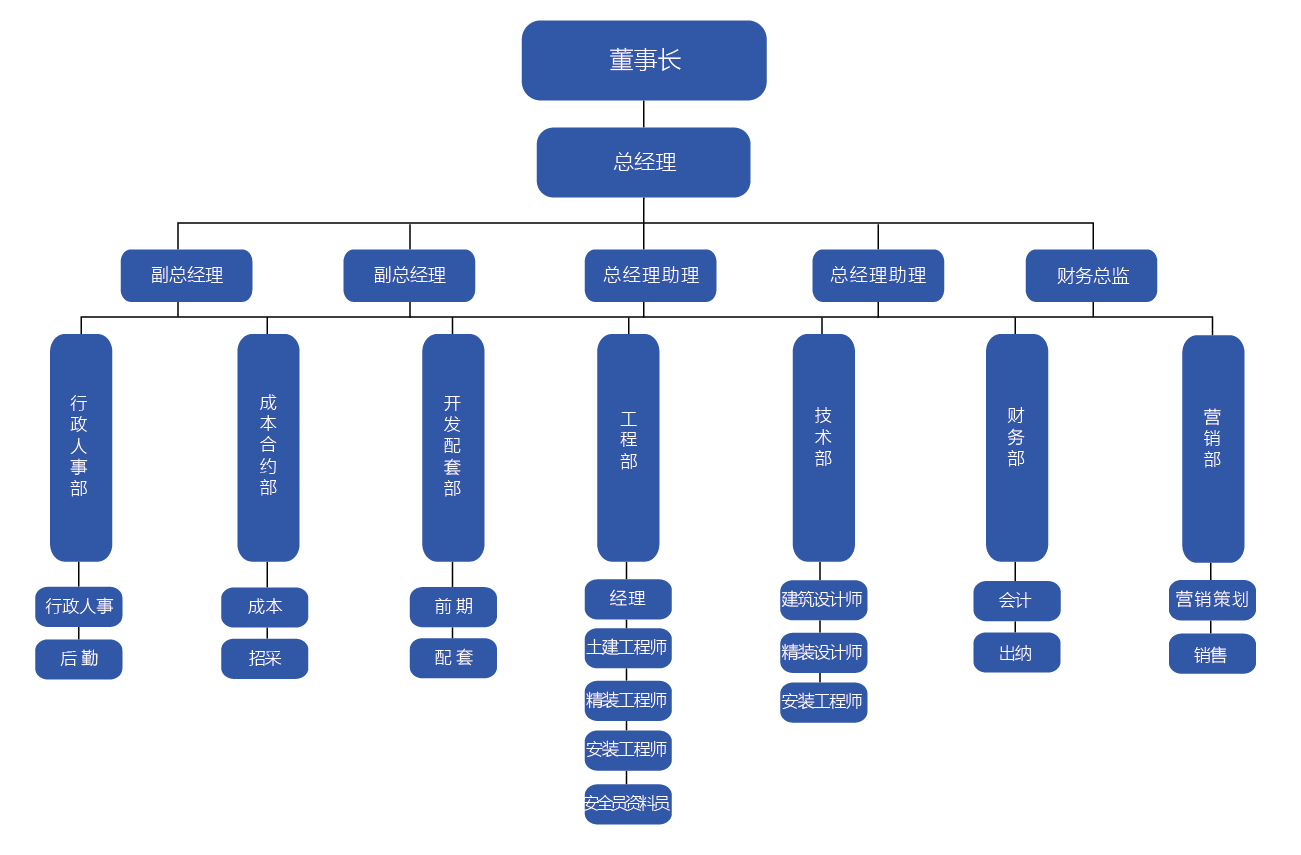 城开青新组织架构图（内部职能部门）企业基本信息——公司治理结构【有限责任公司（外资投资企业法人独资）】5.1公司治理结构图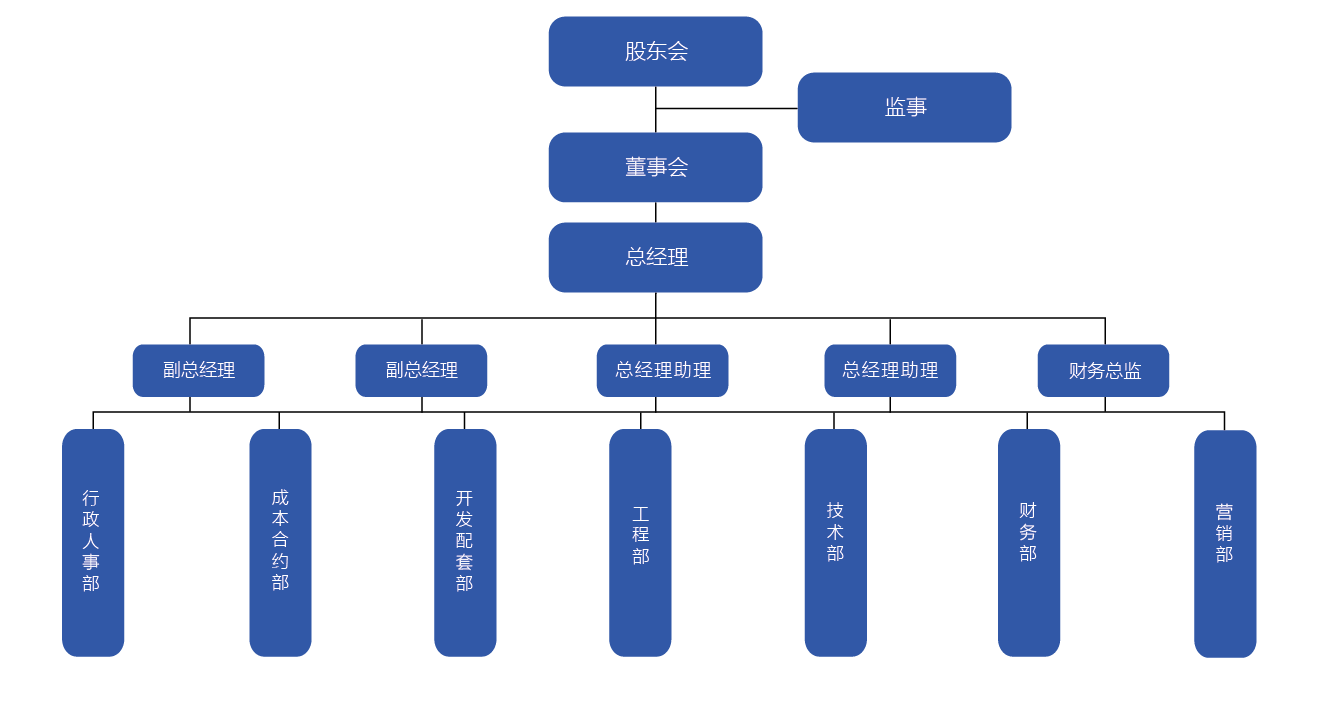 5.2董事会组成人员姓名、职务：董事长兼总经理：杨勇董事：胡敏赞、胡伟监事：杨世成5.3未设董事会专门委员会5.4未设监事会5.5高管人员姓名、职务：董事长兼总经理：杨勇企业基本信息——荣誉资质无企业基本信息1、子公司企业名称：没有2、分公司（营业部）经营网点：没有其他信息分支机构1 子公司企业名称：没有2 分公司（营业部）经营网点：没有人事任免参见上实城开披露信息企业文化参见上实城开披露信息社会责任报告参见上实城开披露信息社会责任实践参见上实城开披露信息突发事件处置参见上实城开披露信息